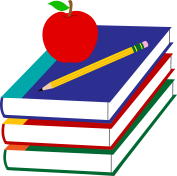 Dawn Tinney’s Homeschool Testing and Evaluation Services 	www.westhillfarmandranch.com570-659-5390							               oldwesthill@yahoo.comEvaluation Worksheet :  Secondary level  (7th-12th) 2023/2024Name of Student:__________________________            Telephone #:________________________________Address:_________________________________            E-mail:____________________________________________________________________________            School District:______________________________D.O.B.________________Grade:_____________            Superintendent:_____________________________Parent's Name on Affidavit____________________         Days/Hours logged at time of Evaluation _________Date Homeschool Year Began ________________          Date of Evaluation ____________________________Does your portfolio include documentation for each subject?		Yes    NoIf you are in grades 3, 5, or 8, what standardized test did/will you take this year?___________________________Students in 7th grade and older should fill out the Transcript Planning Form. For each course taken, please list the course title, credit earned, and grade for students in 9th through 12th grades.*Please use an extra sheet of paper if needed to complete this form. List major social, academic, volunteer, or ministry oriented, extracurricular activities, and/or awards:List a few of your favorite or most memorable field trips.  A complete list can be included in your portfolio.English: (to include reading, writing, grammar, & speech)	Course Title: ____________________________ Credit and grade earned _________Curriculum used: (please limit to 3) Is a book list included in your portfolio?  YES	NO   	Number of books read this year:___________Your favorite book and/or author:*Grades 9-12: List title and author of any “classics” read during this year. (Please limit to 3) Did you give a speech this year?  If yes, give title, when, and where given:Does your portfolio contain 4-10 compositions/writing samples?  YES	NO*Grades 9-12: Title of research paper: _____________________________________________________________ Number of typed pages______Science/Health: 	Course Title:_______________________________   Credit and grade earned _________**Note: For students working toward an ‘Academic’ diploma, the student must complete an appropriate lab course each year.  The General diploma does not require the yearly lab courses to be completed. List Curriculum and/or books used: (please limit to 3) List five topics you covered in science this year:From science, I particularly enjoyed learning about _________________ because:Social Studies:          Course Title:_____________________________   Credit and grade earned _________Curriculum used: (please limit to 3) List five topics you covered in social studies this year:From social studies, I particularly enjoyed learning about _________________ because:Mathematics: 	Course Title:______________________________________   Credit and grade earned _________Curriculum used: (please limit to 3) List four areas or topics covered in this math course:Make comments or list challenges concerning this year’s math studies.OTHER SUBJECTS: If credit earned, list whether ½ credit (60 hours logged) or 1 credit (120 hours logged)*Any comments about physical education?  *Any comments about art education? *Any comments about music education?*Did you have an ongoing fire and safety education program?Arts and Humanities: Some art and humanities courses could be Bible, computer skills, foreign language, home management, industrial arts, drama, etc.   Please use a separate sheet of paper if needed.Course Title:__________________________________  Credit and grade earned _________Curriculum used: (please limit to 3) List four areas or topics covered:Course Title:__________________________________   Credit and grade earned _________Curriculum used: (please limit to 3) List four areas or topics covered: Course Title:__________________________________  Credit and grade earned _________Curriculum used: (please limit to 3) List four areas or topics covered:GRADES 9 - 12:  Please Continue*Are you working toward a home school diploma?    YES     NO*If yes, which one?   PA Dept of Educ. Parent Issued    Erie    Susquehanna    A Beka     American School      Other (List):*Have you fulfilled the requirements for each subject in that program?   YES         NO*If no, do you need more time to complete them?      YES     NO*Did you take any of the following:  (Please circle if yes)  PSAT, SAT, ACT? YES   NO ALL Grades: Have you had any problems with your program or with school authorities that you feel I should know about, coming into this evaluation?  If so, please explain. *List any questions for me. *Would you prefer to have the short form evaluation or detailed evaluation? 	